Working styles questionnaireWorking Styles QuestionnaireINSTRUCTIONSPlease mark in rank order of your preference for each question;Score:      1= matters the most,  4= matters the leastWhen performing a job, it is most important to me toa. ______ do it correctly, regardless of the time involved.b. ______ set deadlines and get it done.c. ______work as a team, cooperatively with others.d. ______demonstrate my talents and enthusiasm.2. The most enjoyable part of working on a job isa. ______the information you need to do it.b. ______the results you achieve when it’s done.c. ______ the people you meet or work with.d. ______seeing how the job contributes to progress.3. When I have several ways to get a job done, I usuallya. ______review the pros and cons of each way and choose.b. ______choose a way that I can begin to work immediately.c. ______discuss ways with others and choose the one most favoured.d. ______ review the ways and follow my “gut” sense about what will work the best.4. In working on a long-term job, it is most important to me toa. ______understand and complete each step before going to the next step.b. ______seek a fast, efficient way to complete it.c. ______work on it with others in a team.d. ______keep the job stimulating and exciting.5. I am willing to take a risky action ifa. ______there are facts to support my action.b. ______it gets the job done.c. ______it will not hurt others’ feelings.d. ______it feels right for the situation.*Source: People Styles at Work and Beyond – Making Bad Relationships Good and Good Relationships Better/ Robert Bolton and Dorothy Grover Bolton, 2nd ed 2009.Working Styles Score SheetTransfer the answers from the Working Styles Questionnaire onto the scoring grid below by entering the number you chose for each letter. Next, total the columns and record the answers in the space provided.1. A.______ B.______ C.______ D._______2. A.______ B.______ C.______ D._______3. A.______ B.______ C.______ D._______4. A.______ B.______ C.______ D._______5. A.______ B.______ C.______ D._______TOTALS: A.______ B.______ C.______ D._______Your LOWEST score is you preferred or dominant working style.In the case of a tied score, you should pick the working style you feel is most like you.A= ANALYTICALB=DRIVERC=AMIABLED=EXPRESSIVEMy preferred working style is __________________________.*Source: People Styles at Work and Beyond – Making Bad Relationships Good and Good Relationships Better/ Rober Bolton andDorothy Grover Bolton, 2nd ed 2009.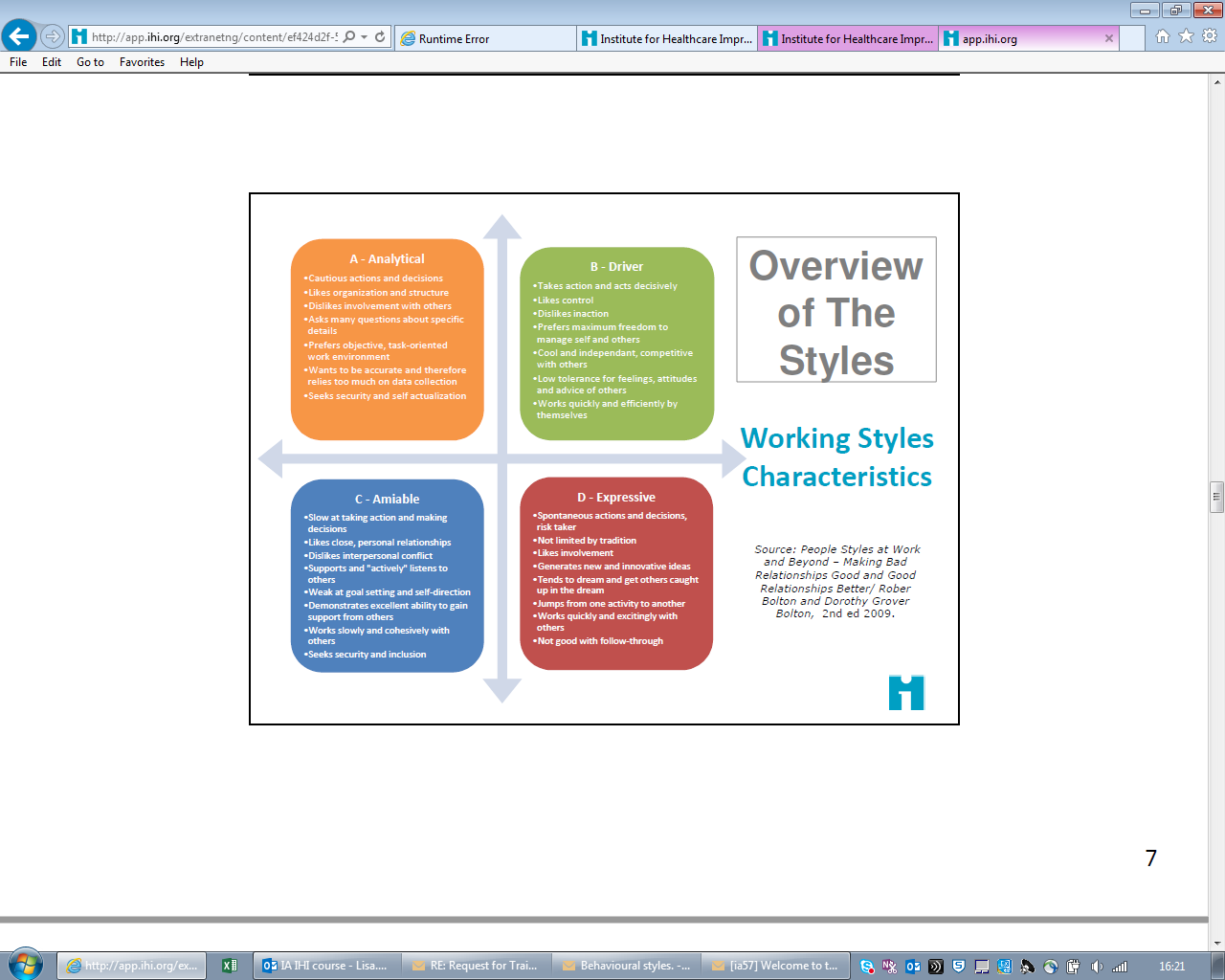 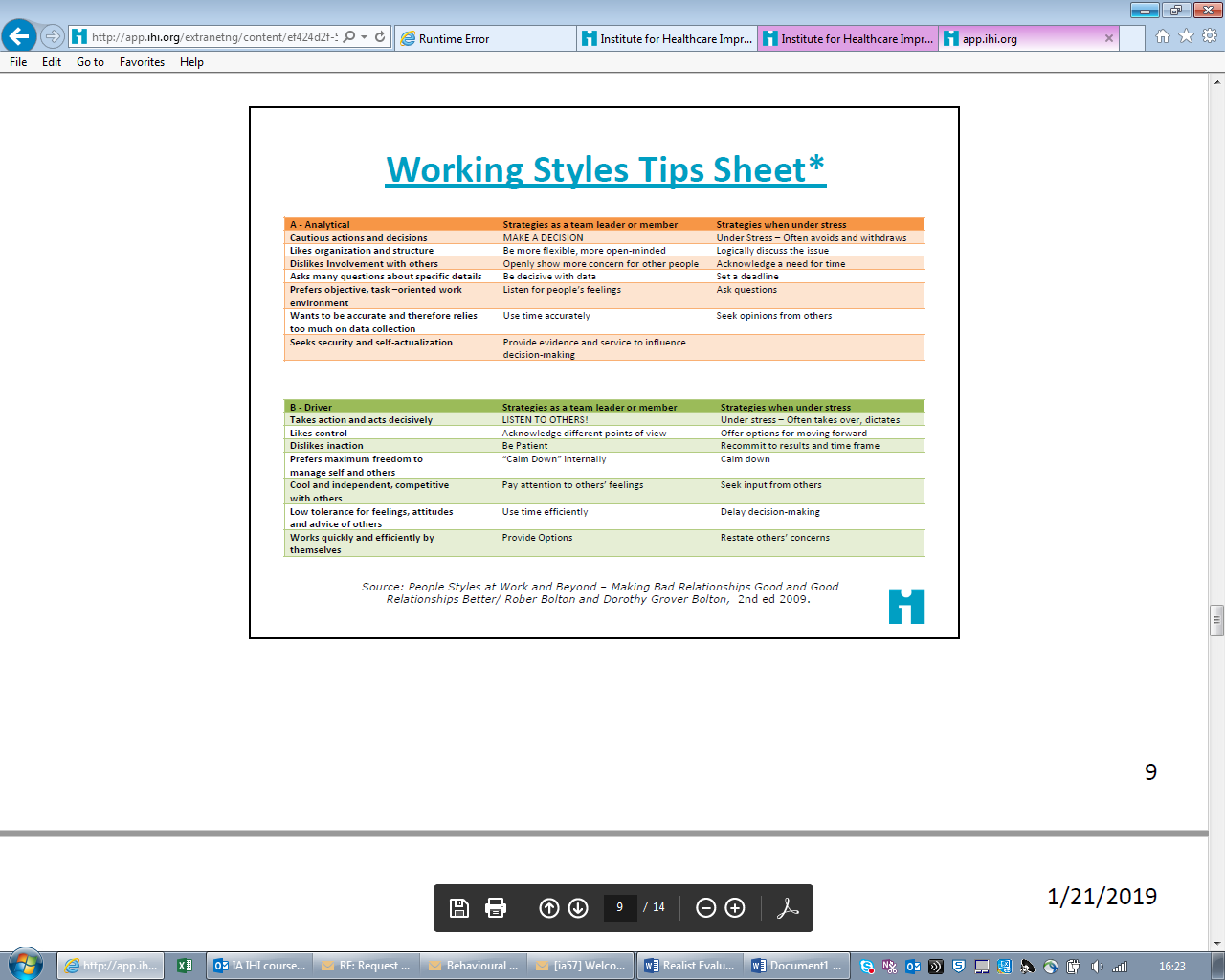 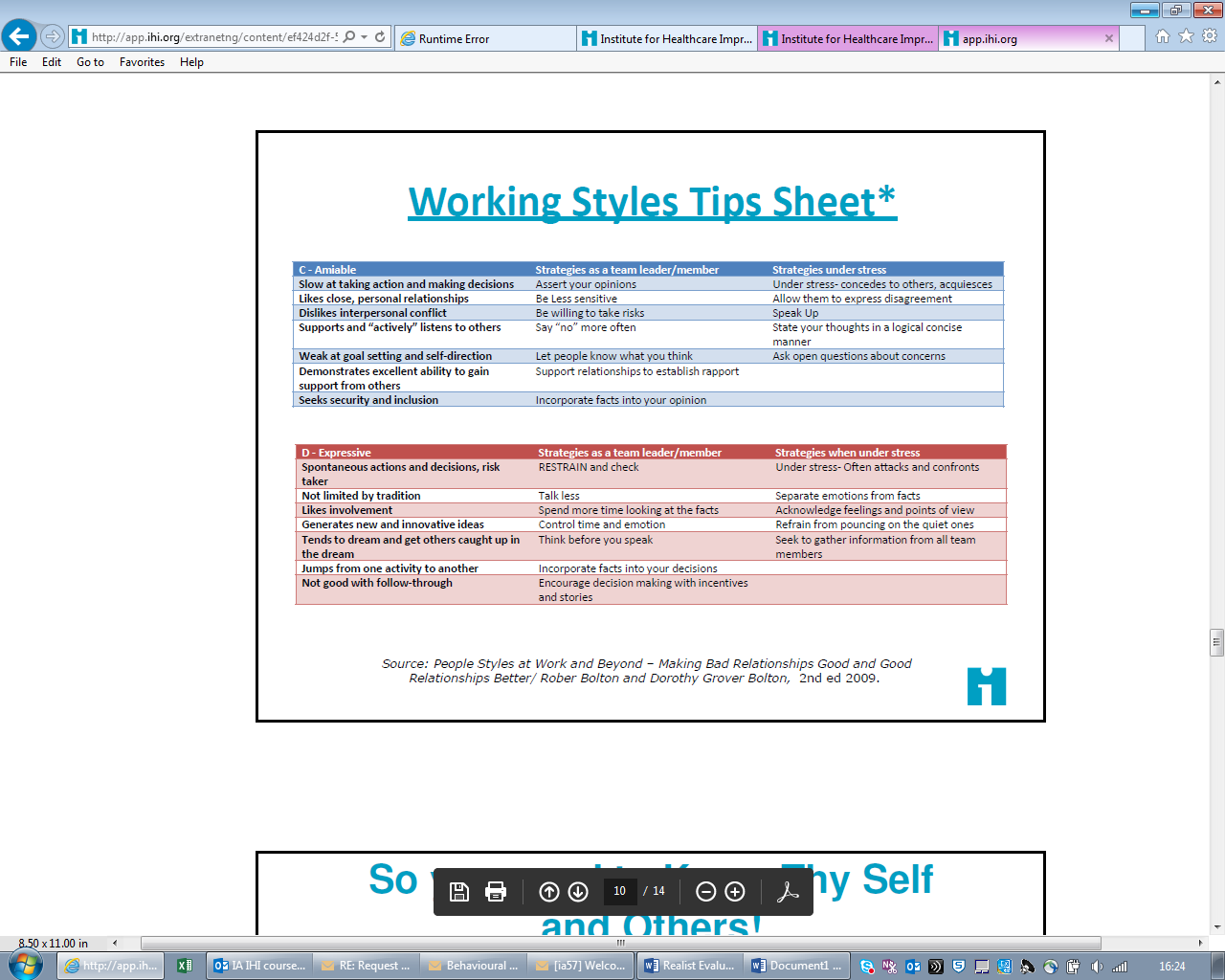 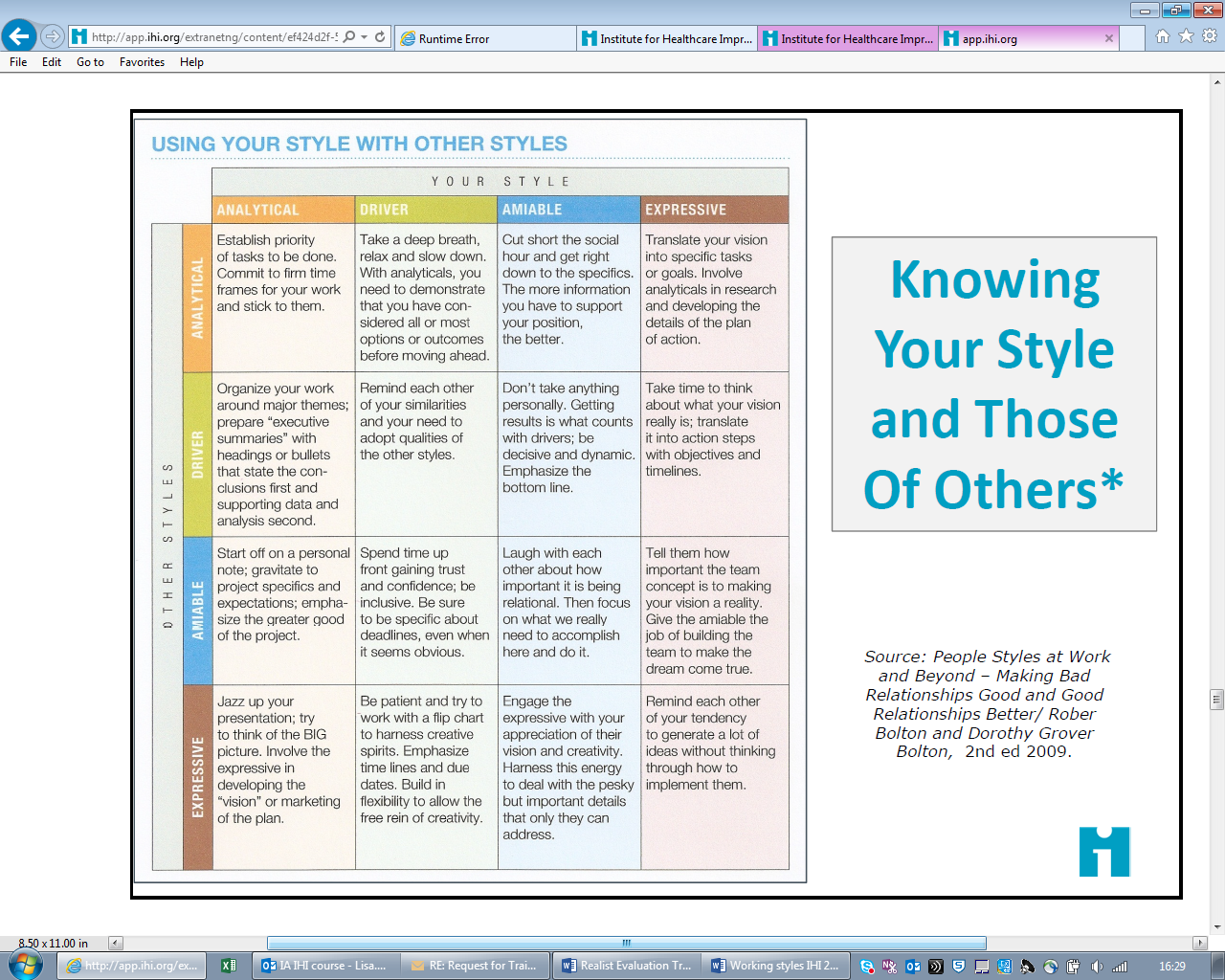 